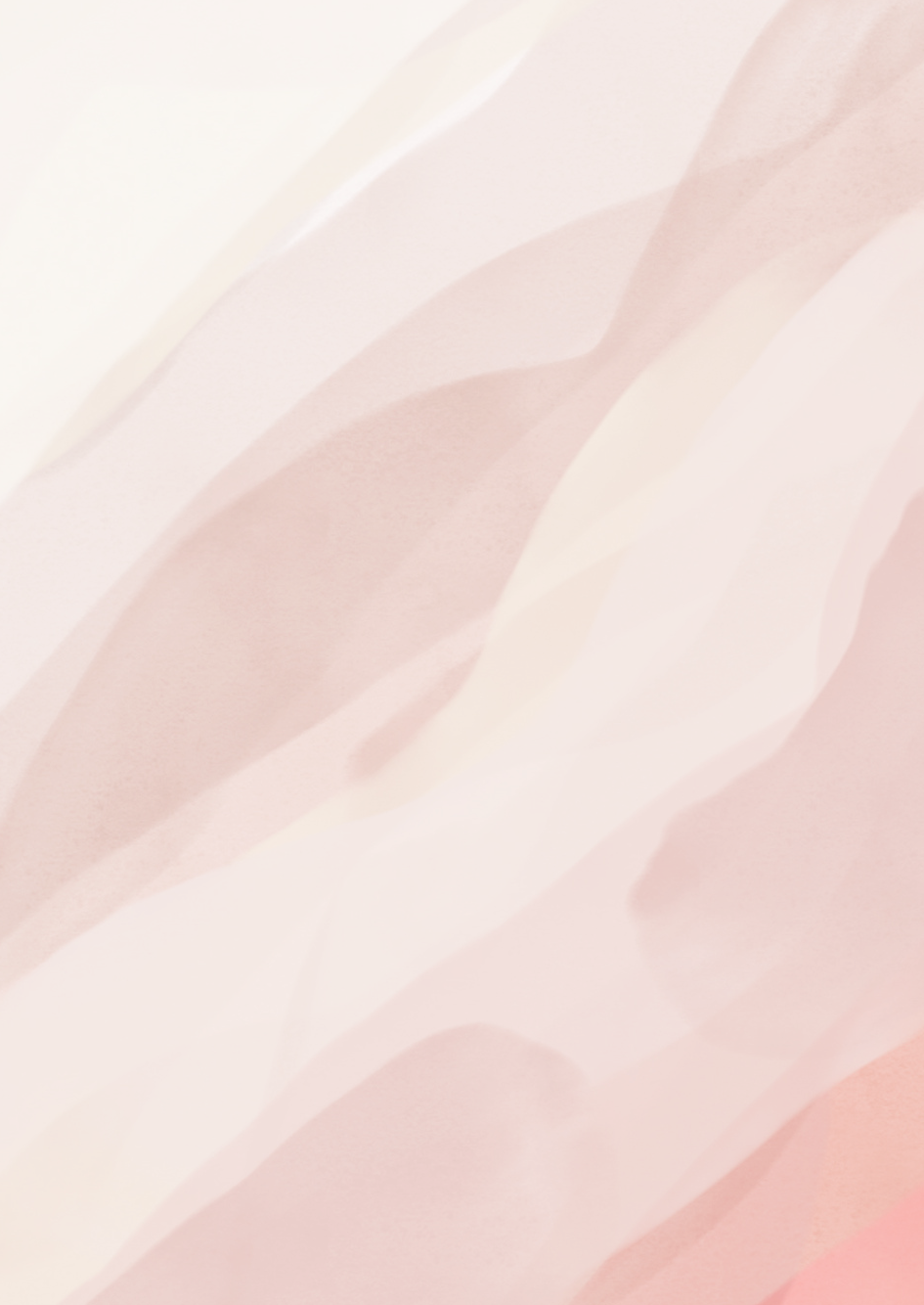 Abril